В соответствии с Федеральным законом от 27.07.2010 № 190-ФЗ 
«О теплоснабжении», постановлением Правительства Российской Федерации от 22.02.2012 № 154 «О требованиях к схемам теплоснабжения, порядку их разработки и утверждения», руководствуясь Уставом города,Утвердить план-график разработки схемы теплоснабжения города Зеленогорска на 2022 - 2031 годы согласно приложению к настоящему распоряжению.Признать утратившим силу распоряжение Администрации ЗАТО 
г. Зеленогорска от 15.01.2019 № 79-р «Об организации работы по актуализации схемы теплоснабжения города Зеленогорска».Настоящее распоряжение вступает в силу в день подписания.Опубликовать настоящее распоряжение в газете «Панорама», разместить на официальном сайте Администрации ЗАТО г. Зеленогорска www.zeladmin.ru в информационно-телекоммуникационной сети «Интернет».Контроль за выполнением настоящего распоряжения возложить на первого заместителя Главы ЗАТО г. Зеленогорска по жилищно-коммунальному хозяйству, архитектуре и градостроительству.Приложение 
к распоряжению Администрации 
ЗАТО г. Зеленогорскаот 25.10.2021 № 1677-рПлан-график 
разработки схемы теплоснабжения города Зеленогорска на 2022 - 2031 годы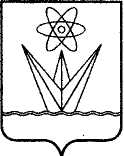 АДМИНИСТРАЦИЯЗАКРЫТОГО АДМИНИСТРАТИВНО – ТЕРРИТОРИАЛЬНОГО ОБРАЗОВАНИЯ  ГОРОДА ЗЕЛЕНОГОРСКА КРАСНОЯРСКОГО КРАЯР А С П О Р Я Ж Е Н И ЕАДМИНИСТРАЦИЯЗАКРЫТОГО АДМИНИСТРАТИВНО – ТЕРРИТОРИАЛЬНОГО ОБРАЗОВАНИЯ  ГОРОДА ЗЕЛЕНОГОРСКА КРАСНОЯРСКОГО КРАЯР А С П О Р Я Ж Е Н И ЕАДМИНИСТРАЦИЯЗАКРЫТОГО АДМИНИСТРАТИВНО – ТЕРРИТОРИАЛЬНОГО ОБРАЗОВАНИЯ  ГОРОДА ЗЕЛЕНОГОРСКА КРАСНОЯРСКОГО КРАЯР А С П О Р Я Ж Е Н И ЕАДМИНИСТРАЦИЯЗАКРЫТОГО АДМИНИСТРАТИВНО – ТЕРРИТОРИАЛЬНОГО ОБРАЗОВАНИЯ  ГОРОДА ЗЕЛЕНОГОРСКА КРАСНОЯРСКОГО КРАЯР А С П О Р Я Ж Е Н И ЕАДМИНИСТРАЦИЯЗАКРЫТОГО АДМИНИСТРАТИВНО – ТЕРРИТОРИАЛЬНОГО ОБРАЗОВАНИЯ  ГОРОДА ЗЕЛЕНОГОРСКА КРАСНОЯРСКОГО КРАЯР А С П О Р Я Ж Е Н И Е25.10.2021      г. Зеленогорск      г. Зеленогорск№ 1677-рОб утверждении Плана-графика разработки схемы теплоснабжения города Зеленогорскана 2022 - 2031 годыОб утверждении Плана-графика разработки схемы теплоснабжения города Зеленогорскана 2022 - 2031 годыГлава ЗАТО г. Зеленогорска М.В. Сперанский№п/пНаименованиемероприятийОтветственныйисполнительСрокиисполненияПримечания1Размещение на официальном сайте Администрации ЗАТО 
г. Зеленогорска уведомления о начале разработки проекта схемы теплоснабженияНачальник ОГХ В течение 3 рабочих дней со дня подписания настоящего распоряженияВ уведомлении указывается страница официального сайта, на которой размещена действующая схема теплоснабжения2Разработка проекта схемы теплоснабженияДиректор МКУ «Заказчик»до 12.11.2021 Согласно условий муниципального контракта3Размещение проекта схемы теплоснабжения на официальном сайте Администрации ЗАТО 
г. Зеленогорска с указанием адреса, по которому осуществляется сбор замечаний и предложений к проекту схемы теплоснабженияНачальник ОГХдо 17.11.2021Проект схемы теплоснабжения подлежит размещению в полном объеме, за исключением сведений, составляющих государственную тайну, и электронной модели схемы теплоснабжения 4Опубликование в газете «Панорама» и размещение на официальном сайте Администрации ЗАТО 
г. Зеленогорска сведений о размещении проекта схемы теплоснабжения на сайте Администрации ЗАТО 
г. ЗеленогорскаНачальник ОГХ17.11.20215Сбор замечаний и предложений к проекту схемы теплоснабженияДиректор МКУ «Заказчик»с 19.11.2021 до 08.12.20216Размещение на официальном сайте Администрации ЗАТО 
г. Зеленогорска уведомления о проведении публичных слушаний по проекту схемы теплоснабженияНачальник ОГХ09.12.20217Размещение на официальном сайте Администрации ЗАТО 
г. Зеленогорска поступивших замечаний и предложений к проекту схемы теплоснабженияНачальник ОГХ10.12.20218Проведение собрания участников публичных слушаний по проекту схемы теплоснабженияНачальник ОГХ17.12.20219Размещение на официальном сайте Администрации ЗАТО 
г. Зеленогорска итогового документа (протокола) публичных слушаний по проекту схемы теплоснабженияНачальник ОГХ20.12.202110Утверждение схемы теплоснабжения с учетом поступивших замечаний и предложений, а также итогового документа (протокола) публичных слушанийГлава ЗАТО 
г. Зеленогорскадо 28.12.202111Размещение на официальном сайте Администрации ЗАТО 
г. Зеленогорска схемы теплоснабжения Начальник ОГХв течение 15 календарных дней со дня утверждения схемы теплоснабженияСхема теплоснабжения подлежит размещению в полном объеме, включая копию решения о ее утверждении, за исключением сведений, составляющих государственную тайну, и электронной модели схемы теплоснабжения12Опубликование в газете «Панорама» и размещение на официальном сайте Администрации ЗАТО 
г. Зеленогорска информации о размещении схемы теплоснабжения на сайте Администрации ЗАТО г. ЗеленогорскаНачальник ОГХв течение 3 календарных дней со дня размещения схемы теплоснабжения на официальном сайте Администрации ЗАТО г. Зеленогорска